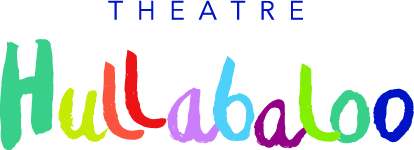 Please upload your completed form to your application when prompted. If you have any issues with this please contact cathrobson@theatrehullabaloo.org.uk.APPLICATION FOR EMPLOYMENTAPPLICATION FOR EMPLOYMENTPost for which you are applying:Your name:YOUR PRESENT OR LAST JOBYOUR PRESENT OR LAST JOBYOUR PRESENT OR LAST JOBName and address of employer:Job title:Salary:Date employed: From: To: Main duties and responsibilities:PREVIOUS JOBS (start with the most recent.  Include any relevant unpaid and voluntary work)PREVIOUS JOBS (start with the most recent.  Include any relevant unpaid and voluntary work)PREVIOUS JOBS (start with the most recent.  Include any relevant unpaid and voluntary work)PREVIOUS JOBS (start with the most recent.  Include any relevant unpaid and voluntary work)Dates from:To:Name and address of employerJob title and main responsibilitiesEDUCATION AND QUALIFICATIONS (start with the most recent)EDUCATION AND QUALIFICATIONS (start with the most recent)EDUCATION AND QUALIFICATIONS (start with the most recent)EDUCATION AND QUALIFICATIONS (start with the most recent)Dates from:To:Name of school/college/universityQualifications gainedMEMBERSHIPS OF PROFESSIONAL BODIES AND OTHER QUALIFICATIONSMEMBERSHIPS OF PROFESSIONAL BODIES AND OTHER QUALIFICATIONSMEMBERSHIPS OF PROFESSIONAL BODIES AND OTHER QUALIFICATIONSDate obtained:Name of professional bodyQualifications and levelHOBBIES AND INTERESTSPlease give details of your interests outside of education and work.STATEMENT IN SUPPORT OF YOUR APPLICATIONUse this space to give evidence of your suitability for the post, relating your statement to the specific requirements of the Job and Person Specification. Please use one additional sheet if necessary.OTHER INFORMATIONOTHER INFORMATIONDo you have a current driving licence?Do you have access to your own transport?If appointed, when would you be able to begin?REFERENCESPlease give two referees.  If in employment, one should be your last employer.  If in education, one should be from your school or college.  Please indicate if you would prefer your referee not to be contacted until after the interview.REFERENCESPlease give two referees.  If in employment, one should be your last employer.  If in education, one should be from your school or college.  Please indicate if you would prefer your referee not to be contacted until after the interview.Name:Name:Address:Address:Position held:Position held:May we contact this person prior to interview?: Yes/NoMay we contact this person prior to interview?: Yes/NoCould you please tell us how you found out about this post?